Решение № 19Собрания депутатов Эсто-Алтайского сельского муниципального образования Республики Калмыкия.13 сентября 2013 г.                                                                                            с. Эсто-АлтайО признании недействующим постановления главы администрации Эсто-Алтайского СМО № 8 от 10.04.2013 г.Руководствуясь решением Арбитражного суда Республики Калмыкия от 10 сентября 2013 года по делу № А 22-1479/2013, Собрание депутатов Эсто-Алтайского сельского муниципального образования Республики КалмыкияРЕШИЛО:Признать постановление главы администрации Эсто-Алтайского сельского муниципального образования Республики Калмыкия от 10 апреля 2013 года № 8 «Об утверждении Положения по оказанию имущественной поддержки субъектам малого и среднего предпринимательства на территории Эсто-Алтайского сельского муниципального образования», недействующим.Председатель Собрания депутатовЭсто-Алтайского сельского муниципального образования Республики Калмыкия                                    _________________              Гамзаев Ш.А.ХАЛЬМГ ТАНhЧИНЭСТО-АЛТАЙСК СЕЛƏНƏМУНИЦИПАЛЬН БYРДЭЦИИНДЕПУТАТНЫРИН ХУРЫГ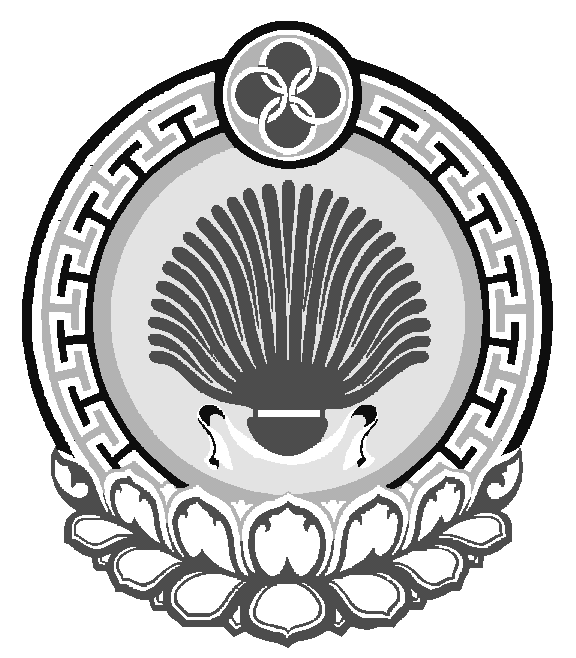 ЭСТО-АЛТАЙСКОЕ СЕЛЬСКОЕМУНИЦИПАЛЬНОЕ ОБРАЗОВАНИЕ РЕСПУБЛИКИ КАЛМЫКИЯСОБРАНИЕ ДЕПУТАТОВ359026,  Республика Калмыкия с. Эсто-Алтай ул. Карла Маркса.359026,  Республика Калмыкия с. Эсто-Алтай ул. Карла Маркса.359026,  Республика Калмыкия с. Эсто-Алтай ул. Карла Маркса.ИНН 0812900527, т. (84745) 98-2-41ИНН 0812900527, т. (84745) 98-2-41ИНН 0812900527, т. (84745) 98-2-41